18.04.2019                                                                                                        № 23                                      с. Николо-АлександровкаО комплексе мер по реализациина территории Николо-Александровского сельсовета  Послания Президента Российской Федерации Федеральному Собранию Российской Федерацииот 20 февраля 2019 года	В целях обеспечения реализации на территории Николо-Александровского сельсовета основных положений Послания Президента Российской Федерации Федеральному Собранию Российской Федерации от 20 февраля 2019 годап о с т а н о в л я ю:	1. Утвердить прилагаемый План мероприятий по реализации на территории Николо-Александровского сельсовета основных положений Послания Президента Российской Федерации Федеральному Собранию Российской Федерации от 20 февраля 2019 года ( далее – План мероприятий).	2. Рекомендовать руководителям учреждениям находящимся на территории Николо-Александровского сельсовета принять необходимые меры по выполнению Плана мероприятий.3.Контроль за исполнением настоящего постановления оставляю за собой.Глава Николо-Александровскогосельсовета            				                                                 Г.Т.ПанаринаПЛАН МЕРОПРИЯТИЙпо реализации на территории Николо-Александровского сельсовета  основных положений Послания Президента Российской Федерации Федеральному Собранию Российской Федерации от 20 февраля 2019 года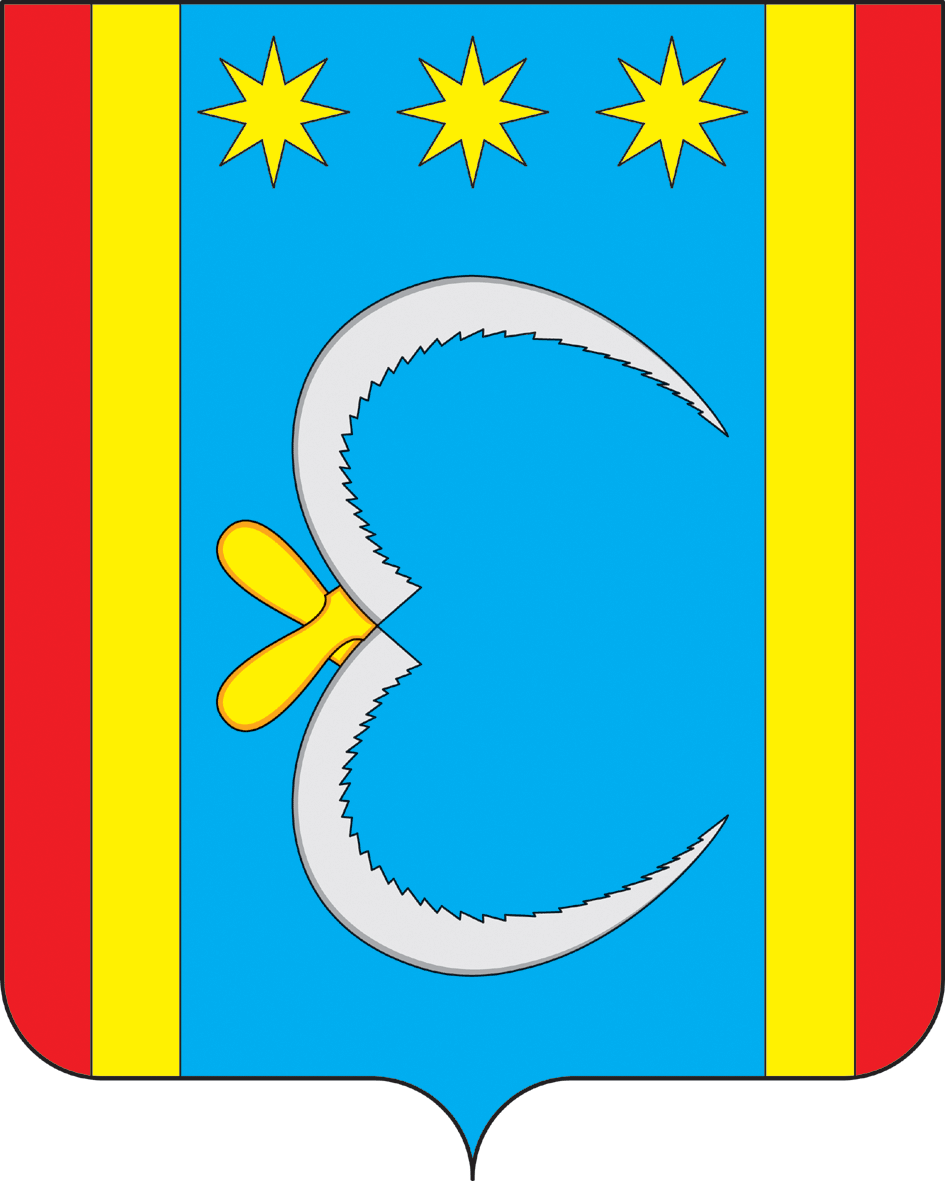 АДМИНИСТРАЦИЯ НИКОЛО-АЛЕКСАНДРОВСКОГО СЕЛЬСОВЕТАОКТЯБРЬСКОГО РАЙОНА АМУРСКОЙ ОБЛАСТИПОСТАНОВЛЕНИЕПриложение к постановлению главы Николо-Александровского сельсовета от 18.04.2019 № 23№ п/пМероприятия по реализации основных положенийМероприятия по реализации основных положенийМероприятия по реализации основных положенийМероприятия по реализации основных положенийМероприятия по реализации основных положенийМероприятия по реализации основных положенийСрок исполнения (отчетная дата)Ответственный исполнитель122222234I. МЕРОПРИЯТИЯ, НАПРАВЛЕННЫЕ НА ОБЕСПЕЧЕНИЕ УСТОЙЧИВОГО ЭКОНОМИЧЕСКОГО РОСТА. НАЛОГОВАЯ ПОЛИТИКА. ПОДДЕРЖКА И РАЗВИТИЕ МАЛОГО И СРЕДНЕГО ПРЕДПРИНИМАТЕЛЬСТВАI. МЕРОПРИЯТИЯ, НАПРАВЛЕННЫЕ НА ОБЕСПЕЧЕНИЕ УСТОЙЧИВОГО ЭКОНОМИЧЕСКОГО РОСТА. НАЛОГОВАЯ ПОЛИТИКА. ПОДДЕРЖКА И РАЗВИТИЕ МАЛОГО И СРЕДНЕГО ПРЕДПРИНИМАТЕЛЬСТВАI. МЕРОПРИЯТИЯ, НАПРАВЛЕННЫЕ НА ОБЕСПЕЧЕНИЕ УСТОЙЧИВОГО ЭКОНОМИЧЕСКОГО РОСТА. НАЛОГОВАЯ ПОЛИТИКА. ПОДДЕРЖКА И РАЗВИТИЕ МАЛОГО И СРЕДНЕГО ПРЕДПРИНИМАТЕЛЬСТВАI. МЕРОПРИЯТИЯ, НАПРАВЛЕННЫЕ НА ОБЕСПЕЧЕНИЕ УСТОЙЧИВОГО ЭКОНОМИЧЕСКОГО РОСТА. НАЛОГОВАЯ ПОЛИТИКА. ПОДДЕРЖКА И РАЗВИТИЕ МАЛОГО И СРЕДНЕГО ПРЕДПРИНИМАТЕЛЬСТВАI. МЕРОПРИЯТИЯ, НАПРАВЛЕННЫЕ НА ОБЕСПЕЧЕНИЕ УСТОЙЧИВОГО ЭКОНОМИЧЕСКОГО РОСТА. НАЛОГОВАЯ ПОЛИТИКА. ПОДДЕРЖКА И РАЗВИТИЕ МАЛОГО И СРЕДНЕГО ПРЕДПРИНИМАТЕЛЬСТВАI. МЕРОПРИЯТИЯ, НАПРАВЛЕННЫЕ НА ОБЕСПЕЧЕНИЕ УСТОЙЧИВОГО ЭКОНОМИЧЕСКОГО РОСТА. НАЛОГОВАЯ ПОЛИТИКА. ПОДДЕРЖКА И РАЗВИТИЕ МАЛОГО И СРЕДНЕГО ПРЕДПРИНИМАТЕЛЬСТВАI. МЕРОПРИЯТИЯ, НАПРАВЛЕННЫЕ НА ОБЕСПЕЧЕНИЕ УСТОЙЧИВОГО ЭКОНОМИЧЕСКОГО РОСТА. НАЛОГОВАЯ ПОЛИТИКА. ПОДДЕРЖКА И РАЗВИТИЕ МАЛОГО И СРЕДНЕГО ПРЕДПРИНИМАТЕЛЬСТВАI. МЕРОПРИЯТИЯ, НАПРАВЛЕННЫЕ НА ОБЕСПЕЧЕНИЕ УСТОЙЧИВОГО ЭКОНОМИЧЕСКОГО РОСТА. НАЛОГОВАЯ ПОЛИТИКА. ПОДДЕРЖКА И РАЗВИТИЕ МАЛОГО И СРЕДНЕГО ПРЕДПРИНИМАТЕЛЬСТВАI. МЕРОПРИЯТИЯ, НАПРАВЛЕННЫЕ НА ОБЕСПЕЧЕНИЕ УСТОЙЧИВОГО ЭКОНОМИЧЕСКОГО РОСТА. НАЛОГОВАЯ ПОЛИТИКА. ПОДДЕРЖКА И РАЗВИТИЕ МАЛОГО И СРЕДНЕГО ПРЕДПРИНИМАТЕЛЬСТВА1.1Подготовка предложений для внесения в Национальную программу развития Дальнего Востока до 2025 года и на перспективу до 2035 годаПодготовка предложений для внесения в Национальную программу развития Дальнего Востока до 2025 года и на перспективу до 2035 годаПодготовка предложений для внесения в Национальную программу развития Дальнего Востока до 2025 года и на перспективу до 2035 годаПодготовка предложений для внесения в Национальную программу развития Дальнего Востока до 2025 года и на перспективу до 2035 годаПодготовка предложений для внесения в Национальную программу развития Дальнего Востока до 2025 года и на перспективу до 2035 годаПодготовка предложений для внесения в Национальную программу развития Дальнего Востока до 2025 года и на перспективу до 2035 года01.06.2019Администрация Николо-Александровского сельсовета1.2Содействие самозанятости безработных граждан, желающих организовать собственное дело, включая предоставление единовременной финансовой помощи при их государственной регистрации в качестве юридического лица, индивидуального предпринимателя либо крестьянского (фермерского) хозяйстваСодействие самозанятости безработных граждан, желающих организовать собственное дело, включая предоставление единовременной финансовой помощи при их государственной регистрации в качестве юридического лица, индивидуального предпринимателя либо крестьянского (фермерского) хозяйстваСодействие самозанятости безработных граждан, желающих организовать собственное дело, включая предоставление единовременной финансовой помощи при их государственной регистрации в качестве юридического лица, индивидуального предпринимателя либо крестьянского (фермерского) хозяйстваСодействие самозанятости безработных граждан, желающих организовать собственное дело, включая предоставление единовременной финансовой помощи при их государственной регистрации в качестве юридического лица, индивидуального предпринимателя либо крестьянского (фермерского) хозяйстваСодействие самозанятости безработных граждан, желающих организовать собственное дело, включая предоставление единовременной финансовой помощи при их государственной регистрации в качестве юридического лица, индивидуального предпринимателя либо крестьянского (фермерского) хозяйстваСодействие самозанятости безработных граждан, желающих организовать собственное дело, включая предоставление единовременной финансовой помощи при их государственной регистрации в качестве юридического лица, индивидуального предпринимателя либо крестьянского (фермерского) хозяйства01.07.201928.12.2019Администрация Николо-Александровского сельсовета122222234II. КОНТРОЛЬНО-НАДЗОРНЫЕ МЕРОПРИЯТИЯII. КОНТРОЛЬНО-НАДЗОРНЫЕ МЕРОПРИЯТИЯII. КОНТРОЛЬНО-НАДЗОРНЫЕ МЕРОПРИЯТИЯII. КОНТРОЛЬНО-НАДЗОРНЫЕ МЕРОПРИЯТИЯII. КОНТРОЛЬНО-НАДЗОРНЫЕ МЕРОПРИЯТИЯII. КОНТРОЛЬНО-НАДЗОРНЫЕ МЕРОПРИЯТИЯII. КОНТРОЛЬНО-НАДЗОРНЫЕ МЕРОПРИЯТИЯII. КОНТРОЛЬНО-НАДЗОРНЫЕ МЕРОПРИЯТИЯII. КОНТРОЛЬНО-НАДЗОРНЫЕ МЕРОПРИЯТИЯ2.12.12.12.12.12.1Осуществление контроля за реализацией Федерального закона от 24.06.1998 № 89-ФЗ «Об отходах производства и потребления» на территории Николо-Александровского сельсовета31.12.2019Администрация Николо-Александровского сельсоветаIII.МЕРОПРИЯТИЯ, НАПРАВЛЕННЫЕ НА СОЗДАНИЕ УСЛОВИЙ ДЛЯ БЛАГОПРИЯТНОГО ТЕЧЕНИЯ ДЕМОГРАФИЧЕСКИХ ПРОЦЕССОВ, ПОВЫШЕНИЕ УРОВНЯ ЖИЗНИ, УКРЕПЛЕНИЕ СЕМЕЙНЫХ ЦЕННОСТЕЙIII.МЕРОПРИЯТИЯ, НАПРАВЛЕННЫЕ НА СОЗДАНИЕ УСЛОВИЙ ДЛЯ БЛАГОПРИЯТНОГО ТЕЧЕНИЯ ДЕМОГРАФИЧЕСКИХ ПРОЦЕССОВ, ПОВЫШЕНИЕ УРОВНЯ ЖИЗНИ, УКРЕПЛЕНИЕ СЕМЕЙНЫХ ЦЕННОСТЕЙIII.МЕРОПРИЯТИЯ, НАПРАВЛЕННЫЕ НА СОЗДАНИЕ УСЛОВИЙ ДЛЯ БЛАГОПРИЯТНОГО ТЕЧЕНИЯ ДЕМОГРАФИЧЕСКИХ ПРОЦЕССОВ, ПОВЫШЕНИЕ УРОВНЯ ЖИЗНИ, УКРЕПЛЕНИЕ СЕМЕЙНЫХ ЦЕННОСТЕЙIII.МЕРОПРИЯТИЯ, НАПРАВЛЕННЫЕ НА СОЗДАНИЕ УСЛОВИЙ ДЛЯ БЛАГОПРИЯТНОГО ТЕЧЕНИЯ ДЕМОГРАФИЧЕСКИХ ПРОЦЕССОВ, ПОВЫШЕНИЕ УРОВНЯ ЖИЗНИ, УКРЕПЛЕНИЕ СЕМЕЙНЫХ ЦЕННОСТЕЙIII.МЕРОПРИЯТИЯ, НАПРАВЛЕННЫЕ НА СОЗДАНИЕ УСЛОВИЙ ДЛЯ БЛАГОПРИЯТНОГО ТЕЧЕНИЯ ДЕМОГРАФИЧЕСКИХ ПРОЦЕССОВ, ПОВЫШЕНИЕ УРОВНЯ ЖИЗНИ, УКРЕПЛЕНИЕ СЕМЕЙНЫХ ЦЕННОСТЕЙIII.МЕРОПРИЯТИЯ, НАПРАВЛЕННЫЕ НА СОЗДАНИЕ УСЛОВИЙ ДЛЯ БЛАГОПРИЯТНОГО ТЕЧЕНИЯ ДЕМОГРАФИЧЕСКИХ ПРОЦЕССОВ, ПОВЫШЕНИЕ УРОВНЯ ЖИЗНИ, УКРЕПЛЕНИЕ СЕМЕЙНЫХ ЦЕННОСТЕЙIII.МЕРОПРИЯТИЯ, НАПРАВЛЕННЫЕ НА СОЗДАНИЕ УСЛОВИЙ ДЛЯ БЛАГОПРИЯТНОГО ТЕЧЕНИЯ ДЕМОГРАФИЧЕСКИХ ПРОЦЕССОВ, ПОВЫШЕНИЕ УРОВНЯ ЖИЗНИ, УКРЕПЛЕНИЕ СЕМЕЙНЫХ ЦЕННОСТЕЙIII.МЕРОПРИЯТИЯ, НАПРАВЛЕННЫЕ НА СОЗДАНИЕ УСЛОВИЙ ДЛЯ БЛАГОПРИЯТНОГО ТЕЧЕНИЯ ДЕМОГРАФИЧЕСКИХ ПРОЦЕССОВ, ПОВЫШЕНИЕ УРОВНЯ ЖИЗНИ, УКРЕПЛЕНИЕ СЕМЕЙНЫХ ЦЕННОСТЕЙIII.МЕРОПРИЯТИЯ, НАПРАВЛЕННЫЕ НА СОЗДАНИЕ УСЛОВИЙ ДЛЯ БЛАГОПРИЯТНОГО ТЕЧЕНИЯ ДЕМОГРАФИЧЕСКИХ ПРОЦЕССОВ, ПОВЫШЕНИЕ УРОВНЯ ЖИЗНИ, УКРЕПЛЕНИЕ СЕМЕЙНЫХ ЦЕННОСТЕЙ3.13.13.1Содействие в предоставлении ежемесячной денежной выплаты в связи с рождением (усыновлением) первого ребенка в соответствии с Федеральным законом от 28.12.2017 № 418-ФЗ «О ежемесячных выплатах семьям, имеющим детей»Содействие в предоставлении ежемесячной денежной выплаты в связи с рождением (усыновлением) первого ребенка в соответствии с Федеральным законом от 28.12.2017 № 418-ФЗ «О ежемесячных выплатах семьям, имеющим детей»Содействие в предоставлении ежемесячной денежной выплаты в связи с рождением (усыновлением) первого ребенка в соответствии с Федеральным законом от 28.12.2017 № 418-ФЗ «О ежемесячных выплатах семьям, имеющим детей»Содействие в предоставлении ежемесячной денежной выплаты в связи с рождением (усыновлением) первого ребенка в соответствии с Федеральным законом от 28.12.2017 № 418-ФЗ «О ежемесячных выплатах семьям, имеющим детей»10.07.2019Администрация Николо-Александровского сельсовета3.23.23.2Содействие в предоставлении единовременной денежной выплаты при рождении первого ребенка в соответствии с постановлением Правительства Амурской области от 25.02.2019 № 59 «Об утверждении Порядка предоставления единовременной денежной выплаты при рождении первого ребенка»Содействие в предоставлении единовременной денежной выплаты при рождении первого ребенка в соответствии с постановлением Правительства Амурской области от 25.02.2019 № 59 «Об утверждении Порядка предоставления единовременной денежной выплаты при рождении первого ребенка»Содействие в предоставлении единовременной денежной выплаты при рождении первого ребенка в соответствии с постановлением Правительства Амурской области от 25.02.2019 № 59 «Об утверждении Порядка предоставления единовременной денежной выплаты при рождении первого ребенка»Содействие в предоставлении единовременной денежной выплаты при рождении первого ребенка в соответствии с постановлением Правительства Амурской области от 25.02.2019 № 59 «Об утверждении Порядка предоставления единовременной денежной выплаты при рождении первого ребенка»10.09.201910.01.2020Администрация Николо-Александровского сельсовета3.33.33.3Содействие в предоставлении регионального материнского (семейного) капитала при рождении второго ребенка в соответствии с постановлением Правительства Амурской области от 25.02.2019 № 60 «Об утверждении Порядка предоставления регионального материнского (семейного) капитала при рождении второго ребенка»Содействие в предоставлении регионального материнского (семейного) капитала при рождении второго ребенка в соответствии с постановлением Правительства Амурской области от 25.02.2019 № 60 «Об утверждении Порядка предоставления регионального материнского (семейного) капитала при рождении второго ребенка»Содействие в предоставлении регионального материнского (семейного) капитала при рождении второго ребенка в соответствии с постановлением Правительства Амурской области от 25.02.2019 № 60 «Об утверждении Порядка предоставления регионального материнского (семейного) капитала при рождении второго ребенка»Содействие в предоставлении регионального материнского (семейного) капитала при рождении второго ребенка в соответствии с постановлением Правительства Амурской области от 25.02.2019 № 60 «Об утверждении Порядка предоставления регионального материнского (семейного) капитала при рождении второго ребенка»10.07.201931.12.2019Администрация Николо-Александровского сельсовета3.43.43.4Содействие в предоставлении адресной социальной помощи на основании социального контракта в соответствии с постановлением Правительства Амурской области от 14.02.2011 № 64 «Об утверждении Порядков назначения, периодичности представления и размера адресной социальной помощи»Содействие в предоставлении адресной социальной помощи на основании социального контракта в соответствии с постановлением Правительства Амурской области от 14.02.2011 № 64 «Об утверждении Порядков назначения, периодичности представления и размера адресной социальной помощи»Содействие в предоставлении адресной социальной помощи на основании социального контракта в соответствии с постановлением Правительства Амурской области от 14.02.2011 № 64 «Об утверждении Порядков назначения, периодичности представления и размера адресной социальной помощи»Содействие в предоставлении адресной социальной помощи на основании социального контракта в соответствии с постановлением Правительства Амурской области от 14.02.2011 № 64 «Об утверждении Порядков назначения, периодичности представления и размера адресной социальной помощи»10.07.202031.12.2019Администрация Николо-Александровского сельсовета3.53.53.5Содействие трудовой занятости родителей, воспитывающих несовершеннолетних детей, в том числе одиноких, многодетных родителей, родителей, воспитывающих детей-инвалидовСодействие трудовой занятости родителей, воспитывающих несовершеннолетних детей, в том числе одиноких, многодетных родителей, родителей, воспитывающих детей-инвалидовСодействие трудовой занятости родителей, воспитывающих несовершеннолетних детей, в том числе одиноких, многодетных родителей, родителей, воспитывающих детей-инвалидовСодействие трудовой занятости родителей, воспитывающих несовершеннолетних детей, в том числе одиноких, многодетных родителей, родителей, воспитывающих детей-инвалидов01.07.201928.12.2019Администрация Николо-Александровского сельсовета1112222343.63.63.6Проведение мероприятий, посвященных: Международному дню семьи; Всероссийскому дню семьи, любви и верности; Дню материПроведение мероприятий, посвященных: Международному дню семьи; Всероссийскому дню семьи, любви и верности; Дню материПроведение мероприятий, посвященных: Международному дню семьи; Всероссийскому дню семьи, любви и верности; Дню материПроведение мероприятий, посвященных: Международному дню семьи; Всероссийскому дню семьи, любви и верности; Дню матери01.06.2019 15.07.2019 06.12.2019Филиал с. Николо-Александровка МБУК «Районный Дом культуры» 3.73.73.7Социокультурная интеграция людей с ограниченными возможностями здоровья в социальную среду через культуроразвивающие мероприятия: - Проведение мероприятий для детей войны  - Проведение мероприятий для инвалидовСоциокультурная интеграция людей с ограниченными возможностями здоровья в социальную среду через культуроразвивающие мероприятия: - Проведение мероприятий для детей войны  - Проведение мероприятий для инвалидовСоциокультурная интеграция людей с ограниченными возможностями здоровья в социальную среду через культуроразвивающие мероприятия: - Проведение мероприятий для детей войны  - Проведение мероприятий для инвалидовСоциокультурная интеграция людей с ограниченными возможностями здоровья в социальную среду через культуроразвивающие мероприятия: - Проведение мероприятий для детей войны  - Проведение мероприятий для инвалидов15.07.2019 28.12.2019Филиал с. Николо-Александровка МБУК «Районный Дом культуры» Филиал с. Николо-Александровка и с. Покровка МБУК «Октябрьская межпоселенческая центральная библиотека»:3.83.83.8Пропаганда и популяризация здорового образа жизни, систематических занятий физической культурой и спортом посредством организации и проведения:областных комплексных спартакиад среди 9 категорий населения; областных мероприятий в рамках реализации Всероссийского физкультурно-спортивного комплекса «Готов к труду и обороне»Пропаганда и популяризация здорового образа жизни, систематических занятий физической культурой и спортом посредством организации и проведения:областных комплексных спартакиад среди 9 категорий населения; областных мероприятий в рамках реализации Всероссийского физкультурно-спортивного комплекса «Готов к труду и обороне»Пропаганда и популяризация здорового образа жизни, систематических занятий физической культурой и спортом посредством организации и проведения:областных комплексных спартакиад среди 9 категорий населения; областных мероприятий в рамках реализации Всероссийского физкультурно-спортивного комплекса «Готов к труду и обороне»Пропаганда и популяризация здорового образа жизни, систематических занятий физической культурой и спортом посредством организации и проведения:областных комплексных спартакиад среди 9 категорий населения; областных мероприятий в рамках реализации Всероссийского физкультурно-спортивного комплекса «Готов к труду и обороне»15.07.2019 28.12.2019Методист по спорту администрации Николо-Александровского сельсоветаIV. МЕРОПРИЯТИЯ, НАПРАВЛЕННЫЕ НА СОВЕРШЕНСТВОВАНИЕ ЗДРАВООХРАНЕНИЯ ОБЛАСТИ,ПОВЫШЕНИЕ ДОСТУПНОСТИ МЕДИЦИНСКОЙ ПОМОЩИIV. МЕРОПРИЯТИЯ, НАПРАВЛЕННЫЕ НА СОВЕРШЕНСТВОВАНИЕ ЗДРАВООХРАНЕНИЯ ОБЛАСТИ,ПОВЫШЕНИЕ ДОСТУПНОСТИ МЕДИЦИНСКОЙ ПОМОЩИIV. МЕРОПРИЯТИЯ, НАПРАВЛЕННЫЕ НА СОВЕРШЕНСТВОВАНИЕ ЗДРАВООХРАНЕНИЯ ОБЛАСТИ,ПОВЫШЕНИЕ ДОСТУПНОСТИ МЕДИЦИНСКОЙ ПОМОЩИIV. МЕРОПРИЯТИЯ, НАПРАВЛЕННЫЕ НА СОВЕРШЕНСТВОВАНИЕ ЗДРАВООХРАНЕНИЯ ОБЛАСТИ,ПОВЫШЕНИЕ ДОСТУПНОСТИ МЕДИЦИНСКОЙ ПОМОЩИIV. МЕРОПРИЯТИЯ, НАПРАВЛЕННЫЕ НА СОВЕРШЕНСТВОВАНИЕ ЗДРАВООХРАНЕНИЯ ОБЛАСТИ,ПОВЫШЕНИЕ ДОСТУПНОСТИ МЕДИЦИНСКОЙ ПОМОЩИIV. МЕРОПРИЯТИЯ, НАПРАВЛЕННЫЕ НА СОВЕРШЕНСТВОВАНИЕ ЗДРАВООХРАНЕНИЯ ОБЛАСТИ,ПОВЫШЕНИЕ ДОСТУПНОСТИ МЕДИЦИНСКОЙ ПОМОЩИIV. МЕРОПРИЯТИЯ, НАПРАВЛЕННЫЕ НА СОВЕРШЕНСТВОВАНИЕ ЗДРАВООХРАНЕНИЯ ОБЛАСТИ,ПОВЫШЕНИЕ ДОСТУПНОСТИ МЕДИЦИНСКОЙ ПОМОЩИIV. МЕРОПРИЯТИЯ, НАПРАВЛЕННЫЕ НА СОВЕРШЕНСТВОВАНИЕ ЗДРАВООХРАНЕНИЯ ОБЛАСТИ,ПОВЫШЕНИЕ ДОСТУПНОСТИ МЕДИЦИНСКОЙ ПОМОЩИIV. МЕРОПРИЯТИЯ, НАПРАВЛЕННЫЕ НА СОВЕРШЕНСТВОВАНИЕ ЗДРАВООХРАНЕНИЯ ОБЛАСТИ,ПОВЫШЕНИЕ ДОСТУПНОСТИ МЕДИЦИНСКОЙ ПОМОЩИ4.14.1Исполнение приказ Министерства здравоохранения Российской Федерации от 26.10.2017 № 869н «Об утверждении порядка проведения диспансеризации определенных групп взрослого населения» изменений в части включения обследования крови на онкомаркеры, в том числе без ограничения по возрасту, а также проведение маммографии с 30 летИсполнение приказ Министерства здравоохранения Российской Федерации от 26.10.2017 № 869н «Об утверждении порядка проведения диспансеризации определенных групп взрослого населения» изменений в части включения обследования крови на онкомаркеры, в том числе без ограничения по возрасту, а также проведение маммографии с 30 летИсполнение приказ Министерства здравоохранения Российской Федерации от 26.10.2017 № 869н «Об утверждении порядка проведения диспансеризации определенных групп взрослого населения» изменений в части включения обследования крови на онкомаркеры, в том числе без ограничения по возрасту, а также проведение маммографии с 30 летИсполнение приказ Министерства здравоохранения Российской Федерации от 26.10.2017 № 869н «Об утверждении порядка проведения диспансеризации определенных групп взрослого населения» изменений в части включения обследования крови на онкомаркеры, в том числе без ограничения по возрасту, а также проведение маммографии с 30 летИсполнение приказ Министерства здравоохранения Российской Федерации от 26.10.2017 № 869н «Об утверждении порядка проведения диспансеризации определенных групп взрослого населения» изменений в части включения обследования крови на онкомаркеры, в том числе без ограничения по возрасту, а также проведение маммографии с 30 лет15.07.2019ГБУЗ АО «Октябрьская больница» Амбулатория в том числе врачебная с. Николо-Александровка, ФАП с. Покровка4.24.2Повышение доступности оказания первичной медико-санитарной помощи, в том числе за счет строительства фельдшерско-акушерских пунктов, приобретения передвижных медицинских комплексовПовышение доступности оказания первичной медико-санитарной помощи, в том числе за счет строительства фельдшерско-акушерских пунктов, приобретения передвижных медицинских комплексовПовышение доступности оказания первичной медико-санитарной помощи, в том числе за счет строительства фельдшерско-акушерских пунктов, приобретения передвижных медицинских комплексовПовышение доступности оказания первичной медико-санитарной помощи, в том числе за счет строительства фельдшерско-акушерских пунктов, приобретения передвижных медицинских комплексовПовышение доступности оказания первичной медико-санитарной помощи, в том числе за счет строительства фельдшерско-акушерских пунктов, приобретения передвижных медицинских комплексов01.09.201928.12.201901.09.202031.12.2020ГБУЗ АО «Октябрьская больница» Амбулатория в том числе врачебная с. Николо-Александровка, ФАП с. Покровка4.34.3Внедрение в процессы организации системы здравоохранения  информационного сопровождения, а также мониторинга и анализа использования ресурсов здравоохранения и оказания медицинской помощи пациентамВнедрение в процессы организации системы здравоохранения  информационного сопровождения, а также мониторинга и анализа использования ресурсов здравоохранения и оказания медицинской помощи пациентамВнедрение в процессы организации системы здравоохранения  информационного сопровождения, а также мониторинга и анализа использования ресурсов здравоохранения и оказания медицинской помощи пациентамВнедрение в процессы организации системы здравоохранения  информационного сопровождения, а также мониторинга и анализа использования ресурсов здравоохранения и оказания медицинской помощи пациентамВнедрение в процессы организации системы здравоохранения  информационного сопровождения, а также мониторинга и анализа использования ресурсов здравоохранения и оказания медицинской помощи пациентам10.01.202010.01.202110.012022ГБУЗ АО «Октябрьская больница» Амбулатория в том числе врачебная с. Николо-Александровка, ФАП с. Покровка1122222344.44.4Обеспечение упрощения процедуры прохождения гражданами диспансеризации и профилактических медицинских осмотров, в том числе в вечерние часы, а также предоставление гражданам возможности дистанционной записи на медицинские обследования Обеспечение упрощения процедуры прохождения гражданами диспансеризации и профилактических медицинских осмотров, в том числе в вечерние часы, а также предоставление гражданам возможности дистанционной записи на медицинские обследования Обеспечение упрощения процедуры прохождения гражданами диспансеризации и профилактических медицинских осмотров, в том числе в вечерние часы, а также предоставление гражданам возможности дистанционной записи на медицинские обследования Обеспечение упрощения процедуры прохождения гражданами диспансеризации и профилактических медицинских осмотров, в том числе в вечерние часы, а также предоставление гражданам возможности дистанционной записи на медицинские обследования Обеспечение упрощения процедуры прохождения гражданами диспансеризации и профилактических медицинских осмотров, в том числе в вечерние часы, а также предоставление гражданам возможности дистанционной записи на медицинские обследования 10.01.2020ГБУЗ АО «Октябрьская больница» Амбулатория в том числе врачебная с. Николо-Александровка, ФАП с. ПокровкаV. МЕРОПРИЯТИЯ, НАПРАВЛЕННЫЕ НА ПОВЫШЕНИЕ КАЧЕСТВА ОБРАЗОВАНИЯ, УКРЕПЛЕНИЕ СИСТЕМЫ ВНЕШКОЛЬНОГО ДОПОЛНИТЕЛЬНОГО ОБРАЗОВАНИЯ, ПОДДЕРЖКУ ОДАРЁННЫХ ДЕТЕЙИ ТАЛАНТЛИВОЙ МОЛОДЁЖИ, ПОДГОТОВКУ ПРОФЕССИОНАЛЬНЫХ КАДРОВV. МЕРОПРИЯТИЯ, НАПРАВЛЕННЫЕ НА ПОВЫШЕНИЕ КАЧЕСТВА ОБРАЗОВАНИЯ, УКРЕПЛЕНИЕ СИСТЕМЫ ВНЕШКОЛЬНОГО ДОПОЛНИТЕЛЬНОГО ОБРАЗОВАНИЯ, ПОДДЕРЖКУ ОДАРЁННЫХ ДЕТЕЙИ ТАЛАНТЛИВОЙ МОЛОДЁЖИ, ПОДГОТОВКУ ПРОФЕССИОНАЛЬНЫХ КАДРОВV. МЕРОПРИЯТИЯ, НАПРАВЛЕННЫЕ НА ПОВЫШЕНИЕ КАЧЕСТВА ОБРАЗОВАНИЯ, УКРЕПЛЕНИЕ СИСТЕМЫ ВНЕШКОЛЬНОГО ДОПОЛНИТЕЛЬНОГО ОБРАЗОВАНИЯ, ПОДДЕРЖКУ ОДАРЁННЫХ ДЕТЕЙИ ТАЛАНТЛИВОЙ МОЛОДЁЖИ, ПОДГОТОВКУ ПРОФЕССИОНАЛЬНЫХ КАДРОВV. МЕРОПРИЯТИЯ, НАПРАВЛЕННЫЕ НА ПОВЫШЕНИЕ КАЧЕСТВА ОБРАЗОВАНИЯ, УКРЕПЛЕНИЕ СИСТЕМЫ ВНЕШКОЛЬНОГО ДОПОЛНИТЕЛЬНОГО ОБРАЗОВАНИЯ, ПОДДЕРЖКУ ОДАРЁННЫХ ДЕТЕЙИ ТАЛАНТЛИВОЙ МОЛОДЁЖИ, ПОДГОТОВКУ ПРОФЕССИОНАЛЬНЫХ КАДРОВV. МЕРОПРИЯТИЯ, НАПРАВЛЕННЫЕ НА ПОВЫШЕНИЕ КАЧЕСТВА ОБРАЗОВАНИЯ, УКРЕПЛЕНИЕ СИСТЕМЫ ВНЕШКОЛЬНОГО ДОПОЛНИТЕЛЬНОГО ОБРАЗОВАНИЯ, ПОДДЕРЖКУ ОДАРЁННЫХ ДЕТЕЙИ ТАЛАНТЛИВОЙ МОЛОДЁЖИ, ПОДГОТОВКУ ПРОФЕССИОНАЛЬНЫХ КАДРОВV. МЕРОПРИЯТИЯ, НАПРАВЛЕННЫЕ НА ПОВЫШЕНИЕ КАЧЕСТВА ОБРАЗОВАНИЯ, УКРЕПЛЕНИЕ СИСТЕМЫ ВНЕШКОЛЬНОГО ДОПОЛНИТЕЛЬНОГО ОБРАЗОВАНИЯ, ПОДДЕРЖКУ ОДАРЁННЫХ ДЕТЕЙИ ТАЛАНТЛИВОЙ МОЛОДЁЖИ, ПОДГОТОВКУ ПРОФЕССИОНАЛЬНЫХ КАДРОВV. МЕРОПРИЯТИЯ, НАПРАВЛЕННЫЕ НА ПОВЫШЕНИЕ КАЧЕСТВА ОБРАЗОВАНИЯ, УКРЕПЛЕНИЕ СИСТЕМЫ ВНЕШКОЛЬНОГО ДОПОЛНИТЕЛЬНОГО ОБРАЗОВАНИЯ, ПОДДЕРЖКУ ОДАРЁННЫХ ДЕТЕЙИ ТАЛАНТЛИВОЙ МОЛОДЁЖИ, ПОДГОТОВКУ ПРОФЕССИОНАЛЬНЫХ КАДРОВV. МЕРОПРИЯТИЯ, НАПРАВЛЕННЫЕ НА ПОВЫШЕНИЕ КАЧЕСТВА ОБРАЗОВАНИЯ, УКРЕПЛЕНИЕ СИСТЕМЫ ВНЕШКОЛЬНОГО ДОПОЛНИТЕЛЬНОГО ОБРАЗОВАНИЯ, ПОДДЕРЖКУ ОДАРЁННЫХ ДЕТЕЙИ ТАЛАНТЛИВОЙ МОЛОДЁЖИ, ПОДГОТОВКУ ПРОФЕССИОНАЛЬНЫХ КАДРОВV. МЕРОПРИЯТИЯ, НАПРАВЛЕННЫЕ НА ПОВЫШЕНИЕ КАЧЕСТВА ОБРАЗОВАНИЯ, УКРЕПЛЕНИЕ СИСТЕМЫ ВНЕШКОЛЬНОГО ДОПОЛНИТЕЛЬНОГО ОБРАЗОВАНИЯ, ПОДДЕРЖКУ ОДАРЁННЫХ ДЕТЕЙИ ТАЛАНТЛИВОЙ МОЛОДЁЖИ, ПОДГОТОВКУ ПРОФЕССИОНАЛЬНЫХ КАДРОВ5.1Увеличение доли общеобразовательной организации с современными условиями обучения (обеспечение надлежащих условий для обучения и пребывания детей, соблюдение требований к воздушно-тепловому режиму, водоснабжению и канализации, установка металлопластиковых стеклопакетов, замена труб и т.д.)Увеличение доли общеобразовательной организации с современными условиями обучения (обеспечение надлежащих условий для обучения и пребывания детей, соблюдение требований к воздушно-тепловому режиму, водоснабжению и канализации, установка металлопластиковых стеклопакетов, замена труб и т.д.)Увеличение доли общеобразовательной организации с современными условиями обучения (обеспечение надлежащих условий для обучения и пребывания детей, соблюдение требований к воздушно-тепловому режиму, водоснабжению и канализации, установка металлопластиковых стеклопакетов, замена труб и т.д.)Увеличение доли общеобразовательной организации с современными условиями обучения (обеспечение надлежащих условий для обучения и пребывания детей, соблюдение требований к воздушно-тепловому режиму, водоснабжению и канализации, установка металлопластиковых стеклопакетов, замена труб и т.д.)Увеличение доли общеобразовательной организации с современными условиями обучения (обеспечение надлежащих условий для обучения и пребывания детей, соблюдение требований к воздушно-тепловому режиму, водоснабжению и канализации, установка металлопластиковых стеклопакетов, замена труб и т.д.)Увеличение доли общеобразовательной организации с современными условиями обучения (обеспечение надлежащих условий для обучения и пребывания детей, соблюдение требований к воздушно-тепловому режиму, водоснабжению и канализации, установка металлопластиковых стеклопакетов, замена труб и т.д.)20.07.2019МБОУ СОШ с. Николо – Александровка5.2Подготовка общеобразовательной организации к новому учебному году, обеспечение  требований к воздушно – тепловому режиму, водоснабжению и канализацииПодготовка общеобразовательной организации к новому учебному году, обеспечение  требований к воздушно – тепловому режиму, водоснабжению и канализацииПодготовка общеобразовательной организации к новому учебному году, обеспечение  требований к воздушно – тепловому режиму, водоснабжению и канализацииПодготовка общеобразовательной организации к новому учебному году, обеспечение  требований к воздушно – тепловому режиму, водоснабжению и канализацииПодготовка общеобразовательной организации к новому учебному году, обеспечение  требований к воздушно – тепловому режиму, водоснабжению и канализацииПодготовка общеобразовательной организации к новому учебному году, обеспечение  требований к воздушно – тепловому режиму, водоснабжению и канализации20.07.201928.12.2019МБОУ СОШ с. Николо – Александровка, Администрация Николо-Александровского сельсовета5.3Обновление материально-технической базы для занятий физической культурой и спортом в общеобразовательных организациях Обновление материально-технической базы для занятий физической культурой и спортом в общеобразовательных организациях Обновление материально-технической базы для занятий физической культурой и спортом в общеобразовательных организациях Обновление материально-технической базы для занятий физической культурой и спортом в общеобразовательных организациях Обновление материально-технической базы для занятий физической культурой и спортом в общеобразовательных организациях Обновление материально-технической базы для занятий физической культурой и спортом в общеобразовательных организациях 20.07.2019МБОУ СОШ с.Николо - Александровка5.4Капитальный ремонт спортивного зала МБОУ СОШ с.Николо - АлександровкаКапитальный ремонт спортивного зала МБОУ СОШ с.Николо - АлександровкаКапитальный ремонт спортивного зала МБОУ СОШ с.Николо - АлександровкаКапитальный ремонт спортивного зала МБОУ СОШ с.Николо - АлександровкаКапитальный ремонт спортивного зала МБОУ СОШ с.Николо - АлександровкаКапитальный ремонт спортивного зала МБОУ СОШ с.Николо - Александровка01.09.2019Отдел образования администрации Октябрьского района, МБОУ СОШ с. Николо - Александровка5.5Внедрение методологии сопровождения, наставничества и шефства над обучающимися организаций, осуществляющих образовательную деятельность по дополнительным общеобразовательным программам, в том числе с применением лучших практик обмена опытом между обучающимися организациямиВнедрение методологии сопровождения, наставничества и шефства над обучающимися организаций, осуществляющих образовательную деятельность по дополнительным общеобразовательным программам, в том числе с применением лучших практик обмена опытом между обучающимися организациямиВнедрение методологии сопровождения, наставничества и шефства над обучающимися организаций, осуществляющих образовательную деятельность по дополнительным общеобразовательным программам, в том числе с применением лучших практик обмена опытом между обучающимися организациямиВнедрение методологии сопровождения, наставничества и шефства над обучающимися организаций, осуществляющих образовательную деятельность по дополнительным общеобразовательным программам, в том числе с применением лучших практик обмена опытом между обучающимися организациямиВнедрение методологии сопровождения, наставничества и шефства над обучающимися организаций, осуществляющих образовательную деятельность по дополнительным общеобразовательным программам, в том числе с применением лучших практик обмена опытом между обучающимися организациямиВнедрение методологии сопровождения, наставничества и шефства над обучающимися организаций, осуществляющих образовательную деятельность по дополнительным общеобразовательным программам, в том числе с применением лучших практик обмена опытом между обучающимися организациями20.07.201928.12.2019 28.12.2020МБОУ СОШ с.Николо - Александровка5.6Вовлечение общеобразовательной организации, по дополнительным общеобразовательным программам, в различные формы сопровождения, наставничества и шефстваВовлечение общеобразовательной организации, по дополнительным общеобразовательным программам, в различные формы сопровождения, наставничества и шефстваВовлечение общеобразовательной организации, по дополнительным общеобразовательным программам, в различные формы сопровождения, наставничества и шефстваВовлечение общеобразовательной организации, по дополнительным общеобразовательным программам, в различные формы сопровождения, наставничества и шефстваВовлечение общеобразовательной организации, по дополнительным общеобразовательным программам, в различные формы сопровождения, наставничества и шефстваВовлечение общеобразовательной организации, по дополнительным общеобразовательным программам, в различные формы сопровождения, наставничества и шефства20.07.201928.12.2019 28.12.2020МБОУ СОШ с.Николо - Александровка5.7Проведение  районного конкурса «Учитель и воспитатель года – 2019»Проведение  районного конкурса «Учитель и воспитатель года – 2019»Проведение  районного конкурса «Учитель и воспитатель года – 2019»Проведение  районного конкурса «Учитель и воспитатель года – 2019»Проведение  районного конкурса «Учитель и воспитатель года – 2019»Проведение  районного конкурса «Учитель и воспитатель года – 2019»20.07.2019МБОУ СОШ с.Николо - Александровка1222222345.8Участие в областном конкурсе  профессионального мастерства «Учитель года Амурской области – 2019»Участие в областном конкурсе  профессионального мастерства «Учитель года Амурской области – 2019»Участие в областном конкурсе  профессионального мастерства «Учитель года Амурской области – 2019»Участие в областном конкурсе  профессионального мастерства «Учитель года Амурской области – 2019»Участие в областном конкурсе  профессионального мастерства «Учитель года Амурской области – 2019»Участие в областном конкурсе  профессионального мастерства «Учитель года Амурской области – 2019»28.12.2019МБОУ СОШ с.Николо - Александровка5.9Конкурс  проектов молодых учителей Конкурс  проектов молодых учителей Конкурс  проектов молодых учителей Конкурс  проектов молодых учителей Конкурс  проектов молодых учителей Конкурс  проектов молодых учителей 28.12.2019МБОУ СОШ с.Николо - Александровка5.10Конкурс учебных презентаций Конкурс учебных презентаций Конкурс учебных презентаций Конкурс учебных презентаций Конкурс учебных презентаций Конкурс учебных презентаций 28.12.2019МБОУ СОШ с.Николо - Александровка1222222345.11Областной методический День открытых дверейОбластной методический День открытых дверейОбластной методический День открытых дверейОбластной методический День открытых дверейОбластной методический День открытых дверейОбластной методический День открытых дверей28.12.2019МБОУ СОШ с.Николо - Александровка5.12Участие в работе регионального центра выявления, поддержки и развития способностей и талантов у детей и молодежи с учетом опыта Образовательного фонда «Талант и успех»Участие в работе регионального центра выявления, поддержки и развития способностей и талантов у детей и молодежи с учетом опыта Образовательного фонда «Талант и успех»Участие в работе регионального центра выявления, поддержки и развития способностей и талантов у детей и молодежи с учетом опыта Образовательного фонда «Талант и успех»Участие в работе регионального центра выявления, поддержки и развития способностей и талантов у детей и молодежи с учетом опыта Образовательного фонда «Талант и успех»Участие в работе регионального центра выявления, поддержки и развития способностей и талантов у детей и молодежи с учетом опыта Образовательного фонда «Талант и успех»Участие в работе регионального центра выявления, поддержки и развития способностей и талантов у детей и молодежи с учетом опыта Образовательного фонда «Талант и успех»15.07.2019 28.12.2019МБОУ СОШ с.Николо - Александровка5.13Участие в работе  детских технопарков «Кванториум» и мобильных технопарков «Кванториум» для детей, проживающих в сельской местности и малых городах, в том числе за счет федеральной поддержкиУчастие в работе  детских технопарков «Кванториум» и мобильных технопарков «Кванториум» для детей, проживающих в сельской местности и малых городах, в том числе за счет федеральной поддержкиУчастие в работе  детских технопарков «Кванториум» и мобильных технопарков «Кванториум» для детей, проживающих в сельской местности и малых городах, в том числе за счет федеральной поддержкиУчастие в работе  детских технопарков «Кванториум» и мобильных технопарков «Кванториум» для детей, проживающих в сельской местности и малых городах, в том числе за счет федеральной поддержкиУчастие в работе  детских технопарков «Кванториум» и мобильных технопарков «Кванториум» для детей, проживающих в сельской местности и малых городах, в том числе за счет федеральной поддержкиУчастие в работе  детских технопарков «Кванториум» и мобильных технопарков «Кванториум» для детей, проживающих в сельской местности и малых городах, в том числе за счет федеральной поддержки15.07.2019 28.12.2019МБОУ СОШ с.Николо - Александровка5.14Реализация проекта профессиональной ориентации и развития талантов обучающихся 6-11 классов «Билет в будущее»Реализация проекта профессиональной ориентации и развития талантов обучающихся 6-11 классов «Билет в будущее»Реализация проекта профессиональной ориентации и развития талантов обучающихся 6-11 классов «Билет в будущее»Реализация проекта профессиональной ориентации и развития талантов обучающихся 6-11 классов «Билет в будущее»Реализация проекта профессиональной ориентации и развития талантов обучающихся 6-11 классов «Билет в будущее»Реализация проекта профессиональной ориентации и развития талантов обучающихся 6-11 классов «Билет в будущее»15.07.2019 31.12.2019МБОУ СОШ с.Николо - АлександровкаПоддержка одаренных детей, талантливой молодежи, предоставление им возможности участия во всероссийских и международных, областных конкурсах, фестивалях, выставках, олимпиадах. Принять участие в районных конкурсах:1. Районный фестиваль детского творчества «Золотая пчелка»;2. Районный конкурс ДПИ для детей «Мир, в котором я живу»;3. Районный конкурс детских рисунков «Сирень Победы»;4.Районный конкурс патриотической песни «Виктория»;5.Районный фотоконкурс «Я родился»;6. Районный фестиваль детского творчества «Планета детства»;7. Районный фестиваль коллективов художественной самодеятельности «Для меня нет тебя прекрасней, Россия»;8. Районная фотовыставка «Мое село родное»;9.Районный смотр-конкурс театрализованных концертных программ «Приамурье – земля талантов»;10. Районный конкурс «А ну-ка, девушки»;11. Районный фотоконкурс «Я и моя мама»;12.«Молодежные чтения. Сезон 2»;13.«Читатель года» (в рамках  «Года детского чтения в Амурской области»); 14.Вручение материального поощрения главы Октябрьского района  «Одаренной, талантливой и активной молодежи» (10 премий)15.Участие детей и молодежи в муниципальных, областных, межрегиональных,  всероссийских и международных конкурсах, фестивалях, слётах, олимпиадах, выставках (заочно и очно)Поддержка одаренных детей, талантливой молодежи, предоставление им возможности участия во всероссийских и международных, областных конкурсах, фестивалях, выставках, олимпиадах. Принять участие в районных конкурсах:1. Районный фестиваль детского творчества «Золотая пчелка»;2. Районный конкурс ДПИ для детей «Мир, в котором я живу»;3. Районный конкурс детских рисунков «Сирень Победы»;4.Районный конкурс патриотической песни «Виктория»;5.Районный фотоконкурс «Я родился»;6. Районный фестиваль детского творчества «Планета детства»;7. Районный фестиваль коллективов художественной самодеятельности «Для меня нет тебя прекрасней, Россия»;8. Районная фотовыставка «Мое село родное»;9.Районный смотр-конкурс театрализованных концертных программ «Приамурье – земля талантов»;10. Районный конкурс «А ну-ка, девушки»;11. Районный фотоконкурс «Я и моя мама»;12.«Молодежные чтения. Сезон 2»;13.«Читатель года» (в рамках  «Года детского чтения в Амурской области»); 14.Вручение материального поощрения главы Октябрьского района  «Одаренной, талантливой и активной молодежи» (10 премий)15.Участие детей и молодежи в муниципальных, областных, межрегиональных,  всероссийских и международных конкурсах, фестивалях, слётах, олимпиадах, выставках (заочно и очно)Поддержка одаренных детей, талантливой молодежи, предоставление им возможности участия во всероссийских и международных, областных конкурсах, фестивалях, выставках, олимпиадах. Принять участие в районных конкурсах:1. Районный фестиваль детского творчества «Золотая пчелка»;2. Районный конкурс ДПИ для детей «Мир, в котором я живу»;3. Районный конкурс детских рисунков «Сирень Победы»;4.Районный конкурс патриотической песни «Виктория»;5.Районный фотоконкурс «Я родился»;6. Районный фестиваль детского творчества «Планета детства»;7. Районный фестиваль коллективов художественной самодеятельности «Для меня нет тебя прекрасней, Россия»;8. Районная фотовыставка «Мое село родное»;9.Районный смотр-конкурс театрализованных концертных программ «Приамурье – земля талантов»;10. Районный конкурс «А ну-ка, девушки»;11. Районный фотоконкурс «Я и моя мама»;12.«Молодежные чтения. Сезон 2»;13.«Читатель года» (в рамках  «Года детского чтения в Амурской области»); 14.Вручение материального поощрения главы Октябрьского района  «Одаренной, талантливой и активной молодежи» (10 премий)15.Участие детей и молодежи в муниципальных, областных, межрегиональных,  всероссийских и международных конкурсах, фестивалях, слётах, олимпиадах, выставках (заочно и очно)Поддержка одаренных детей, талантливой молодежи, предоставление им возможности участия во всероссийских и международных, областных конкурсах, фестивалях, выставках, олимпиадах. Принять участие в районных конкурсах:1. Районный фестиваль детского творчества «Золотая пчелка»;2. Районный конкурс ДПИ для детей «Мир, в котором я живу»;3. Районный конкурс детских рисунков «Сирень Победы»;4.Районный конкурс патриотической песни «Виктория»;5.Районный фотоконкурс «Я родился»;6. Районный фестиваль детского творчества «Планета детства»;7. Районный фестиваль коллективов художественной самодеятельности «Для меня нет тебя прекрасней, Россия»;8. Районная фотовыставка «Мое село родное»;9.Районный смотр-конкурс театрализованных концертных программ «Приамурье – земля талантов»;10. Районный конкурс «А ну-ка, девушки»;11. Районный фотоконкурс «Я и моя мама»;12.«Молодежные чтения. Сезон 2»;13.«Читатель года» (в рамках  «Года детского чтения в Амурской области»); 14.Вручение материального поощрения главы Октябрьского района  «Одаренной, талантливой и активной молодежи» (10 премий)15.Участие детей и молодежи в муниципальных, областных, межрегиональных,  всероссийских и международных конкурсах, фестивалях, слётах, олимпиадах, выставках (заочно и очно)Поддержка одаренных детей, талантливой молодежи, предоставление им возможности участия во всероссийских и международных, областных конкурсах, фестивалях, выставках, олимпиадах. Принять участие в районных конкурсах:1. Районный фестиваль детского творчества «Золотая пчелка»;2. Районный конкурс ДПИ для детей «Мир, в котором я живу»;3. Районный конкурс детских рисунков «Сирень Победы»;4.Районный конкурс патриотической песни «Виктория»;5.Районный фотоконкурс «Я родился»;6. Районный фестиваль детского творчества «Планета детства»;7. Районный фестиваль коллективов художественной самодеятельности «Для меня нет тебя прекрасней, Россия»;8. Районная фотовыставка «Мое село родное»;9.Районный смотр-конкурс театрализованных концертных программ «Приамурье – земля талантов»;10. Районный конкурс «А ну-ка, девушки»;11. Районный фотоконкурс «Я и моя мама»;12.«Молодежные чтения. Сезон 2»;13.«Читатель года» (в рамках  «Года детского чтения в Амурской области»); 14.Вручение материального поощрения главы Октябрьского района  «Одаренной, талантливой и активной молодежи» (10 премий)15.Участие детей и молодежи в муниципальных, областных, межрегиональных,  всероссийских и международных конкурсах, фестивалях, слётах, олимпиадах, выставках (заочно и очно)Поддержка одаренных детей, талантливой молодежи, предоставление им возможности участия во всероссийских и международных, областных конкурсах, фестивалях, выставках, олимпиадах. Принять участие в районных конкурсах:1. Районный фестиваль детского творчества «Золотая пчелка»;2. Районный конкурс ДПИ для детей «Мир, в котором я живу»;3. Районный конкурс детских рисунков «Сирень Победы»;4.Районный конкурс патриотической песни «Виктория»;5.Районный фотоконкурс «Я родился»;6. Районный фестиваль детского творчества «Планета детства»;7. Районный фестиваль коллективов художественной самодеятельности «Для меня нет тебя прекрасней, Россия»;8. Районная фотовыставка «Мое село родное»;9.Районный смотр-конкурс театрализованных концертных программ «Приамурье – земля талантов»;10. Районный конкурс «А ну-ка, девушки»;11. Районный фотоконкурс «Я и моя мама»;12.«Молодежные чтения. Сезон 2»;13.«Читатель года» (в рамках  «Года детского чтения в Амурской области»); 14.Вручение материального поощрения главы Октябрьского района  «Одаренной, талантливой и активной молодежи» (10 премий)15.Участие детей и молодежи в муниципальных, областных, межрегиональных,  всероссийских и международных конкурсах, фестивалях, слётах, олимпиадах, выставках (заочно и очно)15.07.2019 25.12.2019Филиал с. Николо-Александровка МБУК «Районный Дом культуры» Филиал с. Николо-Александровка и с. Покровка МБУК «Октябрьская межпоселенческая центральная библиотека»:VI. МЕРОПРИЯТИЯ, НАПРАВЛЕННЫЕ НА ПОДДЕРЖКУ СОЦИАЛЬНО ОРИЕНТИРОВАННЫХ НЕКОММЕРЧЕСКИХ ОРГАНИЗАЦИЙ, УКРЕПЛЕНИЕ ОБЩЕСТВЕННОГО, ПОЛИТИЧЕСКОГО И ГРАЖДАНСКОГО СОГЛАСИЯ, РАЗВИТИЕГРАЖДАНСКОГО ОБЩЕСТВА, СОХРАНЕНИЕ ИСТОРИЧЕСКОГО НАСЛЕДИЯVI. МЕРОПРИЯТИЯ, НАПРАВЛЕННЫЕ НА ПОДДЕРЖКУ СОЦИАЛЬНО ОРИЕНТИРОВАННЫХ НЕКОММЕРЧЕСКИХ ОРГАНИЗАЦИЙ, УКРЕПЛЕНИЕ ОБЩЕСТВЕННОГО, ПОЛИТИЧЕСКОГО И ГРАЖДАНСКОГО СОГЛАСИЯ, РАЗВИТИЕГРАЖДАНСКОГО ОБЩЕСТВА, СОХРАНЕНИЕ ИСТОРИЧЕСКОГО НАСЛЕДИЯVI. МЕРОПРИЯТИЯ, НАПРАВЛЕННЫЕ НА ПОДДЕРЖКУ СОЦИАЛЬНО ОРИЕНТИРОВАННЫХ НЕКОММЕРЧЕСКИХ ОРГАНИЗАЦИЙ, УКРЕПЛЕНИЕ ОБЩЕСТВЕННОГО, ПОЛИТИЧЕСКОГО И ГРАЖДАНСКОГО СОГЛАСИЯ, РАЗВИТИЕГРАЖДАНСКОГО ОБЩЕСТВА, СОХРАНЕНИЕ ИСТОРИЧЕСКОГО НАСЛЕДИЯVI. МЕРОПРИЯТИЯ, НАПРАВЛЕННЫЕ НА ПОДДЕРЖКУ СОЦИАЛЬНО ОРИЕНТИРОВАННЫХ НЕКОММЕРЧЕСКИХ ОРГАНИЗАЦИЙ, УКРЕПЛЕНИЕ ОБЩЕСТВЕННОГО, ПОЛИТИЧЕСКОГО И ГРАЖДАНСКОГО СОГЛАСИЯ, РАЗВИТИЕГРАЖДАНСКОГО ОБЩЕСТВА, СОХРАНЕНИЕ ИСТОРИЧЕСКОГО НАСЛЕДИЯVI. МЕРОПРИЯТИЯ, НАПРАВЛЕННЫЕ НА ПОДДЕРЖКУ СОЦИАЛЬНО ОРИЕНТИРОВАННЫХ НЕКОММЕРЧЕСКИХ ОРГАНИЗАЦИЙ, УКРЕПЛЕНИЕ ОБЩЕСТВЕННОГО, ПОЛИТИЧЕСКОГО И ГРАЖДАНСКОГО СОГЛАСИЯ, РАЗВИТИЕГРАЖДАНСКОГО ОБЩЕСТВА, СОХРАНЕНИЕ ИСТОРИЧЕСКОГО НАСЛЕДИЯVI. МЕРОПРИЯТИЯ, НАПРАВЛЕННЫЕ НА ПОДДЕРЖКУ СОЦИАЛЬНО ОРИЕНТИРОВАННЫХ НЕКОММЕРЧЕСКИХ ОРГАНИЗАЦИЙ, УКРЕПЛЕНИЕ ОБЩЕСТВЕННОГО, ПОЛИТИЧЕСКОГО И ГРАЖДАНСКОГО СОГЛАСИЯ, РАЗВИТИЕГРАЖДАНСКОГО ОБЩЕСТВА, СОХРАНЕНИЕ ИСТОРИЧЕСКОГО НАСЛЕДИЯVI. МЕРОПРИЯТИЯ, НАПРАВЛЕННЫЕ НА ПОДДЕРЖКУ СОЦИАЛЬНО ОРИЕНТИРОВАННЫХ НЕКОММЕРЧЕСКИХ ОРГАНИЗАЦИЙ, УКРЕПЛЕНИЕ ОБЩЕСТВЕННОГО, ПОЛИТИЧЕСКОГО И ГРАЖДАНСКОГО СОГЛАСИЯ, РАЗВИТИЕГРАЖДАНСКОГО ОБЩЕСТВА, СОХРАНЕНИЕ ИСТОРИЧЕСКОГО НАСЛЕДИЯVI. МЕРОПРИЯТИЯ, НАПРАВЛЕННЫЕ НА ПОДДЕРЖКУ СОЦИАЛЬНО ОРИЕНТИРОВАННЫХ НЕКОММЕРЧЕСКИХ ОРГАНИЗАЦИЙ, УКРЕПЛЕНИЕ ОБЩЕСТВЕННОГО, ПОЛИТИЧЕСКОГО И ГРАЖДАНСКОГО СОГЛАСИЯ, РАЗВИТИЕГРАЖДАНСКОГО ОБЩЕСТВА, СОХРАНЕНИЕ ИСТОРИЧЕСКОГО НАСЛЕДИЯVI. МЕРОПРИЯТИЯ, НАПРАВЛЕННЫЕ НА ПОДДЕРЖКУ СОЦИАЛЬНО ОРИЕНТИРОВАННЫХ НЕКОММЕРЧЕСКИХ ОРГАНИЗАЦИЙ, УКРЕПЛЕНИЕ ОБЩЕСТВЕННОГО, ПОЛИТИЧЕСКОГО И ГРАЖДАНСКОГО СОГЛАСИЯ, РАЗВИТИЕГРАЖДАНСКОГО ОБЩЕСТВА, СОХРАНЕНИЕ ИСТОРИЧЕСКОГО НАСЛЕДИЯ6.16.1Поддержка социально ориентированных некоммерческих организаций, реализующих социально значимые проекты по следующим направлениям: популяризация здорового образа жизни; выстраивание профессиональных установок и карьерных траекторий; развитие студенческого самоуправления; развитие волонтерского движения; поддержка социальных инициатив сельской молодежи;стимулирование интереса молодежи к объектам историко-культурного наследияПоддержка социально ориентированных некоммерческих организаций, реализующих социально значимые проекты по следующим направлениям: популяризация здорового образа жизни; выстраивание профессиональных установок и карьерных траекторий; развитие студенческого самоуправления; развитие волонтерского движения; поддержка социальных инициатив сельской молодежи;стимулирование интереса молодежи к объектам историко-культурного наследияПоддержка социально ориентированных некоммерческих организаций, реализующих социально значимые проекты по следующим направлениям: популяризация здорового образа жизни; выстраивание профессиональных установок и карьерных траекторий; развитие студенческого самоуправления; развитие волонтерского движения; поддержка социальных инициатив сельской молодежи;стимулирование интереса молодежи к объектам историко-культурного наследияПоддержка социально ориентированных некоммерческих организаций, реализующих социально значимые проекты по следующим направлениям: популяризация здорового образа жизни; выстраивание профессиональных установок и карьерных траекторий; развитие студенческого самоуправления; развитие волонтерского движения; поддержка социальных инициатив сельской молодежи;стимулирование интереса молодежи к объектам историко-культурного наследияПоддержка социально ориентированных некоммерческих организаций, реализующих социально значимые проекты по следующим направлениям: популяризация здорового образа жизни; выстраивание профессиональных установок и карьерных траекторий; развитие студенческого самоуправления; развитие волонтерского движения; поддержка социальных инициатив сельской молодежи;стимулирование интереса молодежи к объектам историко-культурного наследия15.07.201928.12.2019МБОУ СОШ с.Николо – Александровка,Филиал с. Николо-Александровка МБУК «Районный Дом культуры» Филиал с. Николо-Александровка и с. Покровка МБУК «Октябрьская межпоселенческая центральная библиотека»6.2.6.2.Принять участие районном фестивали проектов «Сделано в Октябрьском районе»Принять участие районном фестивали проектов «Сделано в Октябрьском районе»Принять участие районном фестивали проектов «Сделано в Октябрьском районе»Принять участие районном фестивали проектов «Сделано в Октябрьском районе»Принять участие районном фестивали проектов «Сделано в Октябрьском районе»15.07.201928.12.2019Филиал с. Николо-Александровка МБУК «Районный Дом культуры» 6.36.3Проведение мероприятий по патриотическому воспитанию населения на территории Николо-Александровского сельсовета всех возрастных категорий:  Районный конкурс патриотической песни «Виктория»;2.Всероссийские  акции: «Георгиевская ленточка», «Сирень Победы», «Полотно памяти», «Солдатская каша», митинги у памятников героям ВОВ, концертные программы в филиалах МБУК «РДК»;3. Митинги-акции к дате окончания   Второй Мировой войны;4. Митинги-акции ко Дню солидарности в борьбе с терроризмом;5. Программы ко Дню героев Отечества;6.  Встреча учащихся образовательных учреждений района с воинами интернационалистами;7. Встречи учащихся  школы с членами объединений детей войны «Катюша»;8. Принять участие в районной краеведческой конференция школьников памяти Ф.Ф.Слуцкого.Проведение мероприятий по патриотическому воспитанию населения на территории Николо-Александровского сельсовета всех возрастных категорий:  Районный конкурс патриотической песни «Виктория»;2.Всероссийские  акции: «Георгиевская ленточка», «Сирень Победы», «Полотно памяти», «Солдатская каша», митинги у памятников героям ВОВ, концертные программы в филиалах МБУК «РДК»;3. Митинги-акции к дате окончания   Второй Мировой войны;4. Митинги-акции ко Дню солидарности в борьбе с терроризмом;5. Программы ко Дню героев Отечества;6.  Встреча учащихся образовательных учреждений района с воинами интернационалистами;7. Встречи учащихся  школы с членами объединений детей войны «Катюша»;8. Принять участие в районной краеведческой конференция школьников памяти Ф.Ф.Слуцкого.Проведение мероприятий по патриотическому воспитанию населения на территории Николо-Александровского сельсовета всех возрастных категорий:  Районный конкурс патриотической песни «Виктория»;2.Всероссийские  акции: «Георгиевская ленточка», «Сирень Победы», «Полотно памяти», «Солдатская каша», митинги у памятников героям ВОВ, концертные программы в филиалах МБУК «РДК»;3. Митинги-акции к дате окончания   Второй Мировой войны;4. Митинги-акции ко Дню солидарности в борьбе с терроризмом;5. Программы ко Дню героев Отечества;6.  Встреча учащихся образовательных учреждений района с воинами интернационалистами;7. Встречи учащихся  школы с членами объединений детей войны «Катюша»;8. Принять участие в районной краеведческой конференция школьников памяти Ф.Ф.Слуцкого.Проведение мероприятий по патриотическому воспитанию населения на территории Николо-Александровского сельсовета всех возрастных категорий:  Районный конкурс патриотической песни «Виктория»;2.Всероссийские  акции: «Георгиевская ленточка», «Сирень Победы», «Полотно памяти», «Солдатская каша», митинги у памятников героям ВОВ, концертные программы в филиалах МБУК «РДК»;3. Митинги-акции к дате окончания   Второй Мировой войны;4. Митинги-акции ко Дню солидарности в борьбе с терроризмом;5. Программы ко Дню героев Отечества;6.  Встреча учащихся образовательных учреждений района с воинами интернационалистами;7. Встречи учащихся  школы с членами объединений детей войны «Катюша»;8. Принять участие в районной краеведческой конференция школьников памяти Ф.Ф.Слуцкого.Проведение мероприятий по патриотическому воспитанию населения на территории Николо-Александровского сельсовета всех возрастных категорий:  Районный конкурс патриотической песни «Виктория»;2.Всероссийские  акции: «Георгиевская ленточка», «Сирень Победы», «Полотно памяти», «Солдатская каша», митинги у памятников героям ВОВ, концертные программы в филиалах МБУК «РДК»;3. Митинги-акции к дате окончания   Второй Мировой войны;4. Митинги-акции ко Дню солидарности в борьбе с терроризмом;5. Программы ко Дню героев Отечества;6.  Встреча учащихся образовательных учреждений района с воинами интернационалистами;7. Встречи учащихся  школы с членами объединений детей войны «Катюша»;8. Принять участие в районной краеведческой конференция школьников памяти Ф.Ф.Слуцкого.25.12.2019МБОУ СОШ с.Николо – АлександровкаФилиал с. Николо-Александровка МБУК «Районный Дом культуры», Филиал с. Николо-Александровка и с. Покровка МБУК «Октябрьская межпоселенческая центральная библиотека»6.46.4Проведение мероприятий, направленных на пропаганду и популяризацию исторического наследия на территории Николо-Александровского сельсоветаПроведение мероприятий, направленных на пропаганду и популяризацию исторического наследия на территории Николо-Александровского сельсоветаПроведение мероприятий, направленных на пропаганду и популяризацию исторического наследия на территории Николо-Александровского сельсоветаПроведение мероприятий, направленных на пропаганду и популяризацию исторического наследия на территории Николо-Александровского сельсоветаПроведение мероприятий, направленных на пропаганду и популяризацию исторического наследия на территории Николо-Александровского сельсовета25.12.2019Филиал с. Николо-Александровка МБУК «Районный Дом культуры» Филиал с. Николо-Александровка и с. Покровка МБУК «Октябрьская межпоселенческая центральная библиотека»6.56.5Работа военно – патриотических клубов образовательных организаций Работа военно – патриотических клубов образовательных организаций Работа военно – патриотических клубов образовательных организаций Работа военно – патриотических клубов образовательных организаций Работа военно – патриотических клубов образовательных организаций 15.07.201928.12.2019МБОУ СОШ с.Николо – Александровка6.66.6Принятие участие в  мероприятиях в рамках «Года театра» на территории Октябрьского района:1.Театрализованное  представление «Театр – это жизнь. Здесь и сейчас»;2. Районном смотре конкурса  театрализованных программ;3. «Волшебный мир  театра» - закрытие Года театраПринятие участие в  мероприятиях в рамках «Года театра» на территории Октябрьского района:1.Театрализованное  представление «Театр – это жизнь. Здесь и сейчас»;2. Районном смотре конкурса  театрализованных программ;3. «Волшебный мир  театра» - закрытие Года театраПринятие участие в  мероприятиях в рамках «Года театра» на территории Октябрьского района:1.Театрализованное  представление «Театр – это жизнь. Здесь и сейчас»;2. Районном смотре конкурса  театрализованных программ;3. «Волшебный мир  театра» - закрытие Года театраПринятие участие в  мероприятиях в рамках «Года театра» на территории Октябрьского района:1.Театрализованное  представление «Театр – это жизнь. Здесь и сейчас»;2. Районном смотре конкурса  театрализованных программ;3. «Волшебный мир  театра» - закрытие Года театраПринятие участие в  мероприятиях в рамках «Года театра» на территории Октябрьского района:1.Театрализованное  представление «Театр – это жизнь. Здесь и сейчас»;2. Районном смотре конкурса  театрализованных программ;3. «Волшебный мир  театра» - закрытие Года театра25.12.2019Филиал с. Николо-Александровка МБУК «Районный Дом культуры» 6.76.7Участие в организации  и проведении Дня призывника Участие в организации  и проведении Дня призывника Участие в организации  и проведении Дня призывника Участие в организации  и проведении Дня призывника Участие в организации  и проведении Дня призывника 28.12.2019МБОУ СОШ с.Николо – Александровка6.86.8Проведение в образовательных организациях военно – патриотических профильных сменПроведение в образовательных организациях военно – патриотических профильных сменПроведение в образовательных организациях военно – патриотических профильных сменПроведение в образовательных организациях военно – патриотических профильных сменПроведение в образовательных организациях военно – патриотических профильных смен15.07.201928.12.2019МБОУ СОШ с.Николо – Александровка6.96.9Организация и проведение районной краеведческой  научно – практической конференции школьниковОрганизация и проведение районной краеведческой  научно – практической конференции школьниковОрганизация и проведение районной краеведческой  научно – практической конференции школьниковОрганизация и проведение районной краеведческой  научно – практической конференции школьниковОрганизация и проведение районной краеведческой  научно – практической конференции школьников28.12.2019МБОУ СОШ с.Николо – Александровка6.106.10Участие в мероприятиях проводимых первичной организацией ДОСААФУчастие в мероприятиях проводимых первичной организацией ДОСААФУчастие в мероприятиях проводимых первичной организацией ДОСААФУчастие в мероприятиях проводимых первичной организацией ДОСААФУчастие в мероприятиях проводимых первичной организацией ДОСААФ28.12.2019МБОУ СОШ с.Николо – Александровка6.116.11Организация и проведение Спартакиады школьниковОрганизация и проведение Спартакиады школьниковОрганизация и проведение Спартакиады школьниковОрганизация и проведение Спартакиады школьниковОрганизация и проведение Спартакиады школьников28.12.2019МБОУ СОШ с.Николо – Александровка6.12.6.12.Организация  и проведение Спартакиады  по военно – прикладным  видам спортаОрганизация  и проведение Спартакиады  по военно – прикладным  видам спортаОрганизация  и проведение Спартакиады  по военно – прикладным  видам спортаОрганизация  и проведение Спартакиады  по военно – прикладным  видам спортаОрганизация  и проведение Спартакиады  по военно – прикладным  видам спорта28.12.2019МБОУ СОШ с.Николо – Александровка6.136.13Организация и проведение конкурса «Безопасное колесо»Организация и проведение конкурса «Безопасное колесо»Организация и проведение конкурса «Безопасное колесо»Организация и проведение конкурса «Безопасное колесо»Организация и проведение конкурса «Безопасное колесо»15.07.2019МБОУ СОШ с.Николо – Александровка1122222346.146.14Участие в мероприятиях Российского движения школьниковУчастие в мероприятиях Российского движения школьниковУчастие в мероприятиях Российского движения школьниковУчастие в мероприятиях Российского движения школьниковУчастие в мероприятиях Российского движения школьников28.12.2019МБОУ СОШ с.Николо – Александровка6.156.15Проведение мероприятий, направленных на пропаганду и популяризацию исторического наследия Проведение мероприятий, направленных на пропаганду и популяризацию исторического наследия Проведение мероприятий, направленных на пропаганду и популяризацию исторического наследия Проведение мероприятий, направленных на пропаганду и популяризацию исторического наследия Проведение мероприятий, направленных на пропаганду и популяризацию исторического наследия 15.07.201928.12.2019МБОУ СОШ с.Николо – Александровка6.166.16Организация и проведение районного конкурса «Ученик года»Организация и проведение районного конкурса «Ученик года»Организация и проведение районного конкурса «Ученик года»Организация и проведение районного конкурса «Ученик года»Организация и проведение районного конкурса «Ученик года»28.12.2019МБОУ СОШ с.Николо – Александровка6.176.17Организация и проведение районного конкурса «Созвездие талантов»Организация и проведение районного конкурса «Созвездие талантов»Организация и проведение районного конкурса «Созвездие талантов»Организация и проведение районного конкурса «Созвездие талантов»Организация и проведение районного конкурса «Созвездие талантов»28.12.2019МБОУ СОШ с.Николо – Александровка6.186.18Участие во Всероссийской олимпиаде школьников по общеобразовательным предметахУчастие во Всероссийской олимпиаде школьников по общеобразовательным предметахУчастие во Всероссийской олимпиаде школьников по общеобразовательным предметахУчастие во Всероссийской олимпиаде школьников по общеобразовательным предметахУчастие во Всероссийской олимпиаде школьников по общеобразовательным предметах28.12.2019МБОУ СОШ с.Николо – АлександровкаVII. МЕРОПРИЯТИЯ, НАПРАВЛЕННЫЕ НА ОБЕСПЕЧЕНИЕ ЭКОЛОГИЧЕСКОЙ БЕЗОПАСНОСТИ,ОХРАНУ ОКРУЖАЮЩЕЙ СРЕДЫVII. МЕРОПРИЯТИЯ, НАПРАВЛЕННЫЕ НА ОБЕСПЕЧЕНИЕ ЭКОЛОГИЧЕСКОЙ БЕЗОПАСНОСТИ,ОХРАНУ ОКРУЖАЮЩЕЙ СРЕДЫVII. МЕРОПРИЯТИЯ, НАПРАВЛЕННЫЕ НА ОБЕСПЕЧЕНИЕ ЭКОЛОГИЧЕСКОЙ БЕЗОПАСНОСТИ,ОХРАНУ ОКРУЖАЮЩЕЙ СРЕДЫVII. МЕРОПРИЯТИЯ, НАПРАВЛЕННЫЕ НА ОБЕСПЕЧЕНИЕ ЭКОЛОГИЧЕСКОЙ БЕЗОПАСНОСТИ,ОХРАНУ ОКРУЖАЮЩЕЙ СРЕДЫVII. МЕРОПРИЯТИЯ, НАПРАВЛЕННЫЕ НА ОБЕСПЕЧЕНИЕ ЭКОЛОГИЧЕСКОЙ БЕЗОПАСНОСТИ,ОХРАНУ ОКРУЖАЮЩЕЙ СРЕДЫVII. МЕРОПРИЯТИЯ, НАПРАВЛЕННЫЕ НА ОБЕСПЕЧЕНИЕ ЭКОЛОГИЧЕСКОЙ БЕЗОПАСНОСТИ,ОХРАНУ ОКРУЖАЮЩЕЙ СРЕДЫVII. МЕРОПРИЯТИЯ, НАПРАВЛЕННЫЕ НА ОБЕСПЕЧЕНИЕ ЭКОЛОГИЧЕСКОЙ БЕЗОПАСНОСТИ,ОХРАНУ ОКРУЖАЮЩЕЙ СРЕДЫVII. МЕРОПРИЯТИЯ, НАПРАВЛЕННЫЕ НА ОБЕСПЕЧЕНИЕ ЭКОЛОГИЧЕСКОЙ БЕЗОПАСНОСТИ,ОХРАНУ ОКРУЖАЮЩЕЙ СРЕДЫVII. МЕРОПРИЯТИЯ, НАПРАВЛЕННЫЕ НА ОБЕСПЕЧЕНИЕ ЭКОЛОГИЧЕСКОЙ БЕЗОПАСНОСТИ,ОХРАНУ ОКРУЖАЮЩЕЙ СРЕДЫ7.17.17.17.1Проведение массовых экологических субботников, акций, способствующих улучшению санитарного состояния населенных пунктов на территории Николо-Александровского сельсоветаПроведение массовых экологических субботников, акций, способствующих улучшению санитарного состояния населенных пунктов на территории Николо-Александровского сельсоветаПроведение массовых экологических субботников, акций, способствующих улучшению санитарного состояния населенных пунктов на территории Николо-Александровского сельсовета31.05.2019Администрация Николо-Александровского сельсовета7.27.27.27.2Открытие «Дней защиты от экологической опасности» в образовательных организациях Открытие «Дней защиты от экологической опасности» в образовательных организациях Открытие «Дней защиты от экологической опасности» в образовательных организациях 30.06.2019МБОУ СОШ с.Николо – Александровка, Администрация Николо-Александровского сельсовета7.37.37.37.3Освещение в районной общественно – политической газете «Наша жизнь» хода подготовки и проведения мероприятий, посвященных «Дню защиты от экологической опасности»Освещение в районной общественно – политической газете «Наша жизнь» хода подготовки и проведения мероприятий, посвященных «Дню защиты от экологической опасности»Освещение в районной общественно – политической газете «Наша жизнь» хода подготовки и проведения мероприятий, посвященных «Дню защиты от экологической опасности»30.06.2019МБОУ СОШ с.Николо – Александровка, Администрация Николо-Александровского сельсовета7.47.47.47.4Проведение противопожарной пропаганды и обучение населения на территории Николо-Александровского сельсовета и мерам пожарной безопасности (открытые уроки в школах, беседы, лекции, доклады и т.д.)Проведение противопожарной пропаганды и обучение населения на территории Николо-Александровского сельсовета и мерам пожарной безопасности (открытые уроки в школах, беседы, лекции, доклады и т.д.)Проведение противопожарной пропаганды и обучение населения на территории Николо-Александровского сельсовета и мерам пожарной безопасности (открытые уроки в школах, беседы, лекции, доклады и т.д.)31.12.2019Администрация Николо-Александровского сельсовета7.57.57.57.5Распространение наглядной противопожарной агитации (листовки, памятки, буклеты и т.д.)Распространение наглядной противопожарной агитации (листовки, памятки, буклеты и т.д.)Распространение наглядной противопожарной агитации (листовки, памятки, буклеты и т.д.)31.12.2019Администрация Николо-Александровского сельсовета7.67.67.67.6Проведение акции «Всероссийский день посадки леса»Проведение акции «Всероссийский день посадки леса»Проведение акции «Всероссийский день посадки леса»18.05.2019МБОУ СОШ с.Николо – Александровка, Администрация Николо-Александровского сельсовета111122234VIII. МЕРОПРИЯТИЯ, НАПРАВЛЕННЫЕ НА СОВЕРШЕНСТВОВАНИЕ ИСПОЛЬЗОВАНИЯИНФОРМАЦИОННЫХ ТЕХНОЛОГИЙVIII. МЕРОПРИЯТИЯ, НАПРАВЛЕННЫЕ НА СОВЕРШЕНСТВОВАНИЕ ИСПОЛЬЗОВАНИЯИНФОРМАЦИОННЫХ ТЕХНОЛОГИЙVIII. МЕРОПРИЯТИЯ, НАПРАВЛЕННЫЕ НА СОВЕРШЕНСТВОВАНИЕ ИСПОЛЬЗОВАНИЯИНФОРМАЦИОННЫХ ТЕХНОЛОГИЙVIII. МЕРОПРИЯТИЯ, НАПРАВЛЕННЫЕ НА СОВЕРШЕНСТВОВАНИЕ ИСПОЛЬЗОВАНИЯИНФОРМАЦИОННЫХ ТЕХНОЛОГИЙVIII. МЕРОПРИЯТИЯ, НАПРАВЛЕННЫЕ НА СОВЕРШЕНСТВОВАНИЕ ИСПОЛЬЗОВАНИЯИНФОРМАЦИОННЫХ ТЕХНОЛОГИЙVIII. МЕРОПРИЯТИЯ, НАПРАВЛЕННЫЕ НА СОВЕРШЕНСТВОВАНИЕ ИСПОЛЬЗОВАНИЯИНФОРМАЦИОННЫХ ТЕХНОЛОГИЙVIII. МЕРОПРИЯТИЯ, НАПРАВЛЕННЫЕ НА СОВЕРШЕНСТВОВАНИЕ ИСПОЛЬЗОВАНИЯИНФОРМАЦИОННЫХ ТЕХНОЛОГИЙVIII. МЕРОПРИЯТИЯ, НАПРАВЛЕННЫЕ НА СОВЕРШЕНСТВОВАНИЕ ИСПОЛЬЗОВАНИЯИНФОРМАЦИОННЫХ ТЕХНОЛОГИЙVIII. МЕРОПРИЯТИЯ, НАПРАВЛЕННЫЕ НА СОВЕРШЕНСТВОВАНИЕ ИСПОЛЬЗОВАНИЯИНФОРМАЦИОННЫХ ТЕХНОЛОГИЙ8.18.18.18.18.1Актуализация списка общеобразовательных организаций и сбор сведений о наличии (отсутствии) технической возможности подключения их к высокоскоростному интернетуАктуализация списка общеобразовательных организаций и сбор сведений о наличии (отсутствии) технической возможности подключения их к высокоскоростному интернету15.07.2019МБОУ СОШ с.Николо – Александровка, Администрация Николо-Александровского сельсовета8.28.28.28.28.2Подключение до конца 2021 года  образовательных организаций  к высокоскоростному Интернету. Участие в приемо-сдаточных испытаниях по подключению общеобразовательных организаций  к высокоскоростному интернетуПодключение до конца 2021 года  образовательных организаций  к высокоскоростному Интернету. Участие в приемо-сдаточных испытаниях по подключению общеобразовательных организаций  к высокоскоростному интернетуМБОУ СОШ с.Николо – Александровка, Администрация Николо-Александровского сельсовета8.38.38.38.38.3Проведение мониторинга выполнения работ по подключению общеобразовательных организаций к высокоскоростному ИнтернетуПроведение мониторинга выполнения работ по подключению общеобразовательных организаций к высокоскоростному Интернету10.07.2019МБОУ СОШ с.Николо – Александровка, Администрация Николо-Александровского сельсоветаIX. ОРГАНИЗАЦИОННОЕ ОБЕСПЕЧЕНИЕ РЕАЛИЗАЦИИ ПЛАНА МЕРОПРИЯТИЙIX. ОРГАНИЗАЦИОННОЕ ОБЕСПЕЧЕНИЕ РЕАЛИЗАЦИИ ПЛАНА МЕРОПРИЯТИЙIX. ОРГАНИЗАЦИОННОЕ ОБЕСПЕЧЕНИЕ РЕАЛИЗАЦИИ ПЛАНА МЕРОПРИЯТИЙIX. ОРГАНИЗАЦИОННОЕ ОБЕСПЕЧЕНИЕ РЕАЛИЗАЦИИ ПЛАНА МЕРОПРИЯТИЙIX. ОРГАНИЗАЦИОННОЕ ОБЕСПЕЧЕНИЕ РЕАЛИЗАЦИИ ПЛАНА МЕРОПРИЯТИЙIX. ОРГАНИЗАЦИОННОЕ ОБЕСПЕЧЕНИЕ РЕАЛИЗАЦИИ ПЛАНА МЕРОПРИЯТИЙIX. ОРГАНИЗАЦИОННОЕ ОБЕСПЕЧЕНИЕ РЕАЛИЗАЦИИ ПЛАНА МЕРОПРИЯТИЙIX. ОРГАНИЗАЦИОННОЕ ОБЕСПЕЧЕНИЕ РЕАЛИЗАЦИИ ПЛАНА МЕРОПРИЯТИЙIX. ОРГАНИЗАЦИОННОЕ ОБЕСПЕЧЕНИЕ РЕАЛИЗАЦИИ ПЛАНА МЕРОПРИЯТИЙ9.1Осуществление контроля за реализацией на территории Николо-Александровского сельсовета основных положений Послания Президента Российской Федерации Федеральному Собранию Российской Федерации от 20.02.2019 Осуществление контроля за реализацией на территории Николо-Александровского сельсовета основных положений Послания Президента Российской Федерации Федеральному Собранию Российской Федерации от 20.02.2019 Осуществление контроля за реализацией на территории Николо-Александровского сельсовета основных положений Послания Президента Российской Федерации Федеральному Собранию Российской Федерации от 20.02.2019 Осуществление контроля за реализацией на территории Николо-Александровского сельсовета основных положений Послания Президента Российской Федерации Федеральному Собранию Российской Федерации от 20.02.2019 Осуществление контроля за реализацией на территории Николо-Александровского сельсовета основных положений Послания Президента Российской Федерации Федеральному Собранию Российской Федерации от 20.02.2019 Осуществление контроля за реализацией на территории Николо-Александровского сельсовета основных положений Послания Президента Российской Федерации Федеральному Собранию Российской Федерации от 20.02.2019 01.07.201928.12.2019Администрация Николо-Александровского сельсовета9.2Проведение мониторинга деятельности учреждений находящимся на территории Николо-Александровского сельсовета по реализации основных положений Послания Президента Российской Федерации Федеральному Собранию Российской Федерации от 20.02.2019Проведение мониторинга деятельности учреждений находящимся на территории Николо-Александровского сельсовета по реализации основных положений Послания Президента Российской Федерации Федеральному Собранию Российской Федерации от 20.02.2019Проведение мониторинга деятельности учреждений находящимся на территории Николо-Александровского сельсовета по реализации основных положений Послания Президента Российской Федерации Федеральному Собранию Российской Федерации от 20.02.2019Проведение мониторинга деятельности учреждений находящимся на территории Николо-Александровского сельсовета по реализации основных положений Послания Президента Российской Федерации Федеральному Собранию Российской Федерации от 20.02.2019Проведение мониторинга деятельности учреждений находящимся на территории Николо-Александровского сельсовета по реализации основных положений Послания Президента Российской Федерации Федеральному Собранию Российской Федерации от 20.02.2019Проведение мониторинга деятельности учреждений находящимся на территории Николо-Александровского сельсовета по реализации основных положений Послания Президента Российской Федерации Федеральному Собранию Российской Федерации от 20.02.201928.12.2019Администрация Николо-Александровского сельсовета9.3Освещение в средствах массовой информации мероприятий по реализации на территории Николо-Александровского сельсовета основных положений Послания Президента Российской Федерации Федеральному Собранию Российской Федерации от 20.02.2019Освещение в средствах массовой информации мероприятий по реализации на территории Николо-Александровского сельсовета основных положений Послания Президента Российской Федерации Федеральному Собранию Российской Федерации от 20.02.2019Освещение в средствах массовой информации мероприятий по реализации на территории Николо-Александровского сельсовета основных положений Послания Президента Российской Федерации Федеральному Собранию Российской Федерации от 20.02.2019Освещение в средствах массовой информации мероприятий по реализации на территории Николо-Александровского сельсовета основных положений Послания Президента Российской Федерации Федеральному Собранию Российской Федерации от 20.02.2019Освещение в средствах массовой информации мероприятий по реализации на территории Николо-Александровского сельсовета основных положений Послания Президента Российской Федерации Федеральному Собранию Российской Федерации от 20.02.2019Освещение в средствах массовой информации мероприятий по реализации на территории Николо-Александровского сельсовета основных положений Послания Президента Российской Федерации Федеральному Собранию Российской Федерации от 20.02.201928.12.2019Администрация Николо-Александровского сельсовета